П О С Т А Н О В Л Е Н И Еот  10 июня 2015 года                                                                               № 24О признании утратившим силу Постановления Администрации муниципального образования «Мельниковское» от  06 апреля 2012 года № 12 «О комиссии по соблюдению требований к служебному поведению муниципальных служащих и урегулированию конфликта интересов  в органах местного самоуправления МО «Мельниковское»  В соответствии действующим законодательством и  Требованием Можгинской межрайонной прокуратуры, Администрация муниципального образования «Мельниковское» ПОСТАНОВЛЯЕТ:Признать утратившим  силу Постановление Администрации муниципального образования «Мельниковское» от  06 апреля 2012 года № 12 «О комиссии по соблюдению требований к служебному поведению муниципальных служащих и урегулированию конфликта интересов  в органах местного самоуправления МО «Мельниковское» Настоящее постановление подлежит размещению на официальном сайте  МО «Мельниковское»;Контроль за выполнением настоящего постановления оставляю за собой.Глава МО «Мельниковское»                                                             Г.И.ШуклинАдминистрациямуниципального образования«Мельниковское»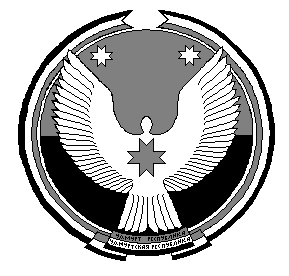 «Удмурт Пычас»муниципал кылдытэтлэнадминистрациез